                                     Уважаемые родители!Дети от природы наделены яркими способностями. Занятия изодеятельностью в детском саду и дома пробуждают в малышах фантазию, развивают мелкую моторику рук, художественный вкус. Приучают детей к терпению, упорству, аккуратности, развивают творческое мышление, эстетическое восприятие окружающего мира, воображение и интеллект. Занятия лепкой, рисованием, аппликацией, конструированием, ручным трудом дают ребенку возможность почувствовать себя мастером, художником, творцом. При этом формируется желание и стремление мастерить своими руками, воспитывается стремление доводить замысел до конца и умению радоваться, анализировать и оценивать свои работы и работы товарищей, прививается уважение к чужому труду.Как сделать голубя из бумаги:Обведите детскую ладошку карандашом на листе.Вырежьте фигуру в соответствие с контуром.Дополнительно сделайте клювик и нарисуйте глазик.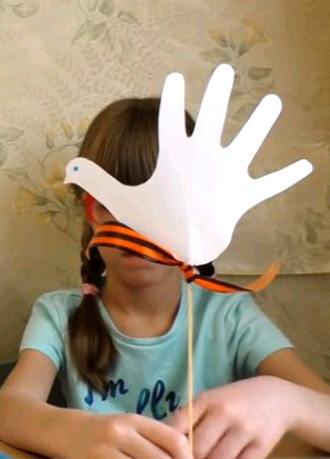        Как сделать гвоздику из бумагиЧтобы изготовить гвоздику, необязательно, как многие думают, обладать какими-то выдающимися способностями, а просто нужно захотеть такой цветочек сотворить. А потом им украсить открытку или подарить ветерану и своим родным.Вырезать много кружков из цветной бумаги (бумажных салфеток, гофрированной бумаги красного цвета). Наложить их друг на друга.Края каждого кружка надрезать по направлению к основанию.Сложить кружки пополам и расправить получившиеся лепестки.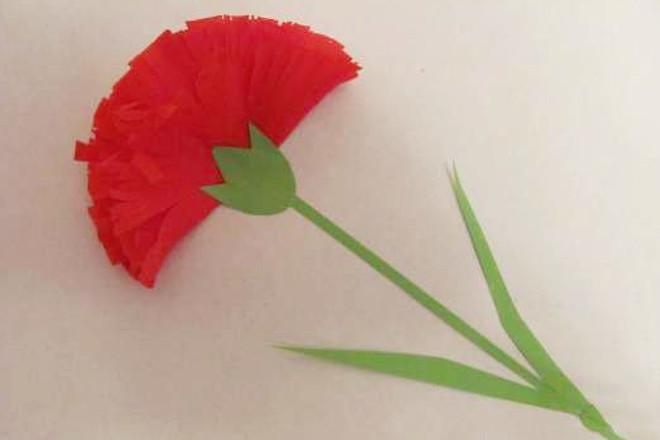           А можно изготовить объемную гвоздику: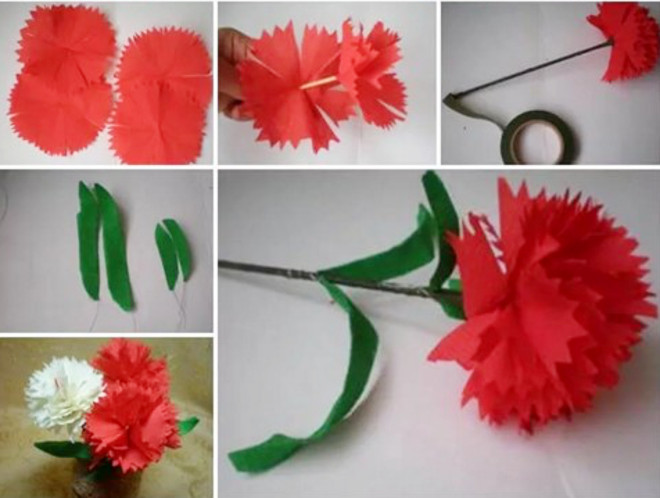                             Поделки из пластилинаНе менее популярный материал для поделок к 9 мая – пластилин. Он быстро приобретает необходимую форму, а широкое разнообразие цветов позволяет создать практически любое изделие. Очень часто этот материал используется для изготовления военной техники: боевые установки, танки, самолеты. Изготовление любой из указанных выше фигур начинается с создания основы. Для танка – это главная каюта квадратной или круглой формы. Для самолета – три части фюзеляжа. Проще всего выполнять такие конструкции из полимерного пластилина. Он быстрее приобретает нужную форму, не прилипает к рукам и хорошо сохраняет форму.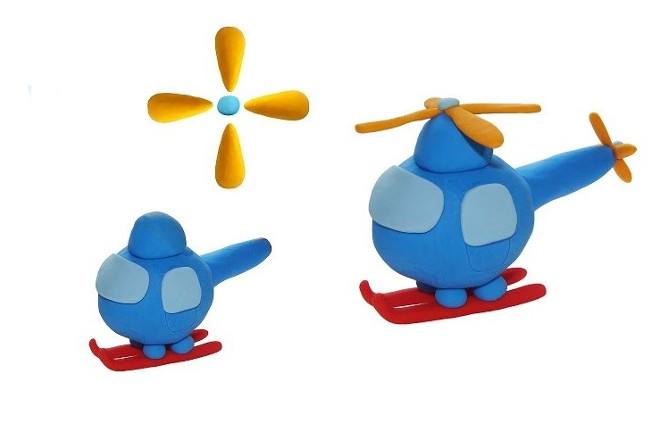 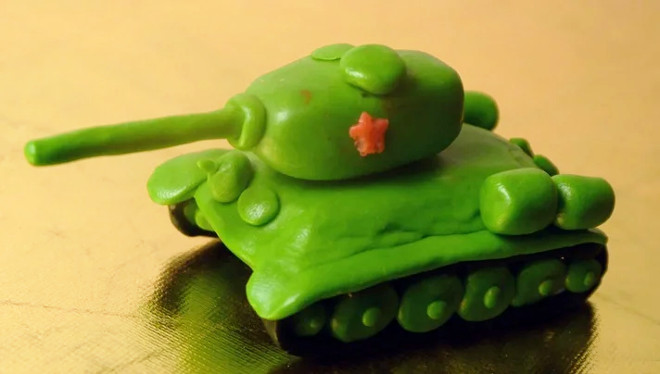 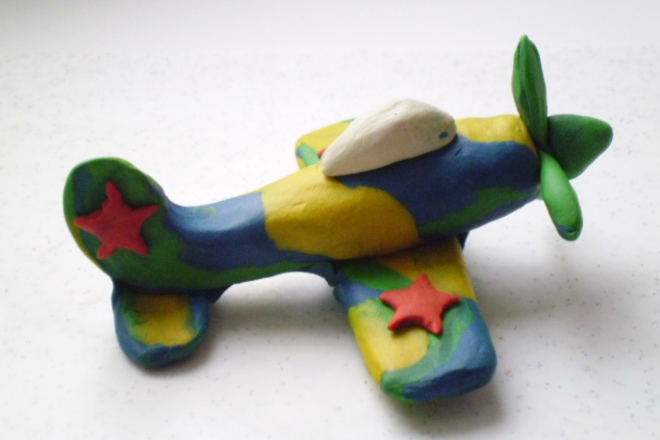 К слову, военную технику можно изготовить и из совершенно других материалов: губки, макароны, глина, фетр. Но только пластилин позволяет добиться той «мощи» и «силы», которая характерна для военных машин.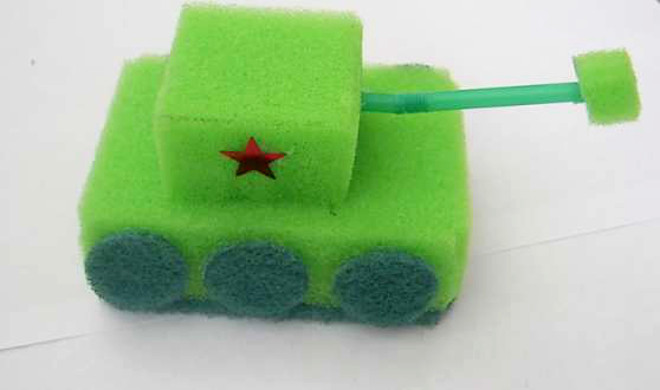 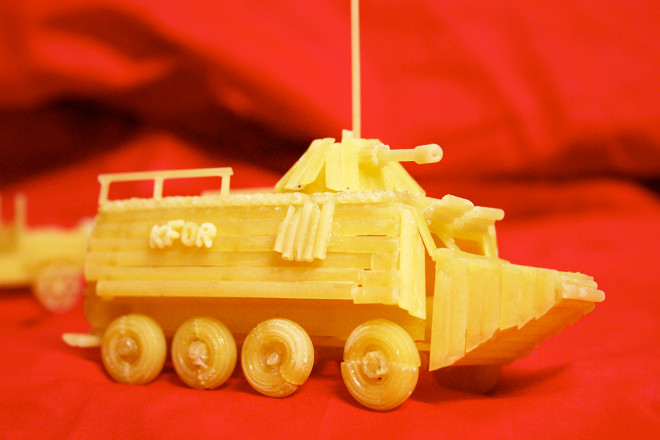 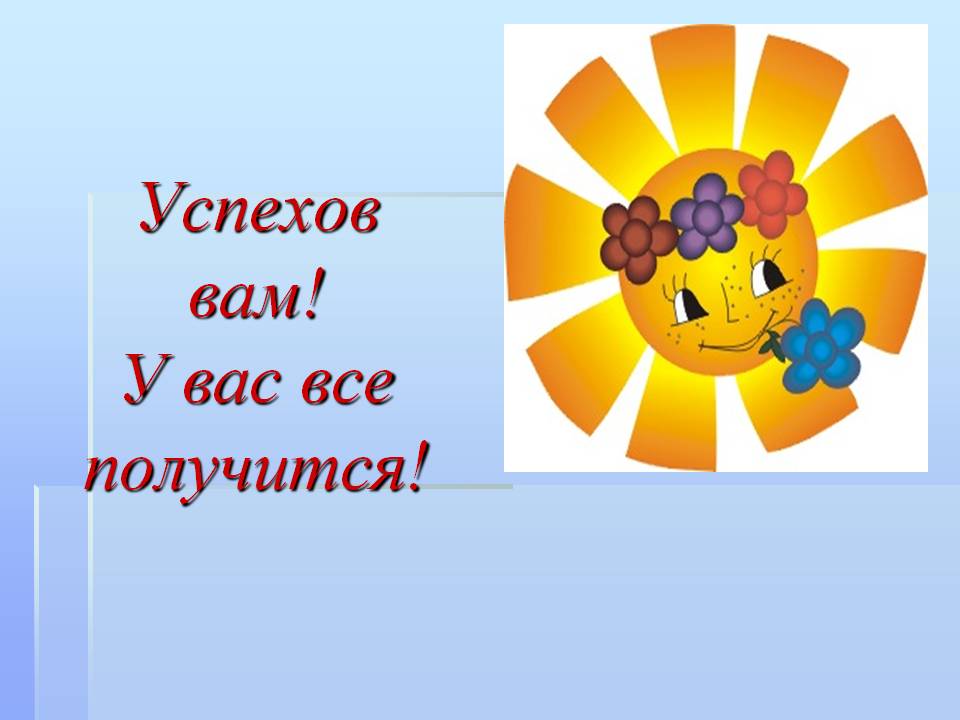 